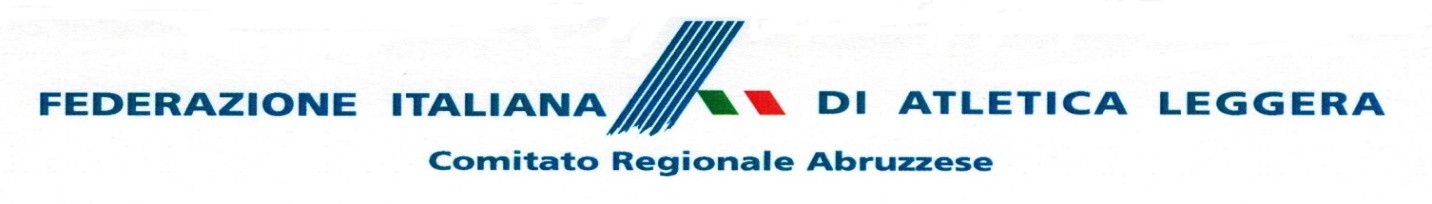 CALENDARIO REGIONALE ESTIVO 2024 – prima parte(approvato nella riunione del C.R. del 21/03)APRILEMAGGIOGIUGNOSab 13C.d.S. Assoluto di corsa - 1° prova - 10.000 S/P/J  Fase regionale (valida per l’assegnazione dei  Titoli Regionali individuali Assoluto/Promesse/Junior) - Campionato Reg. individuale 30’ allievi e 20 ‘ allieveTolentinoInsieme alle MarcheSab 13 / Dom 14C.d.S. R/C di Prove Multiple – 1^ prova regionale + gare di contorno (solo sabato 13)SULMONACR in collaboraz. Amat. Atl. SerafiniGio 25 Campionato Reg. Individuale e di Società di Staffette R/C + Camp. Reg. Ind. Assoluti StaffettePESCARACR in collaboraz. con PassologicoSab 27 / Dom 28Camp. Reg. Individuale ASS/PRO/JUN/ALL di Prove Multiple e Fase Reg. C.d.S Allievi di Prove MultipleSan Benedetto del T.Insieme alle MarcheDataManifestazioneSedeSocietà OrganizzatriceVen 3Finale Regionale GSS su pistaPescaraSab 4 / Dom 5C.d.S. e Camp. Regionali Individuali Master su pistaMacerataInsieme alle MarcheSab 4 / Dom 5C.d.S. R/C di Prove Multiple – 2^ prova regionale (valida per l’assegnazione dei titoli regionali)SULMONACR in collaboraz. Amat. Atl. SerafiniSab 11 / Dom 12C.d.S. Assoluto su pista – prova unica regionale SULMONACR in collaboraz. Amat. Atl. SerafiniDom 19Maratonina del Mare – Manifestazione Nazionale PESCARARUNNERS PESCARASab 18/ Dom 19  C.d.S. Allievi/e su pista (prova unica regionale) + C.d.S. Cadetti/e su pista – 1^ prova (valida per il Trofeo Regionale di Marcia)SDDDom 26 BRIXIA MEETING – Rappresentativa Regionale Allievi/eBressanoneSab 25 C.d.S. su pista Ragazzi/e  -  1^ prova (valida per il Trofeo Regionale di Marcia)GIULIANOVACR in collaboraz. Ecologica Giul.DataManifestazioneSedeSocietà OrganizzatriceSab 1 /Dom 2Campionati Regionali Individuali Assoluti su pistaSULMONACR in collaboraz. Amat. Atl. SerafiniDom 9 Meeting  D’Amario – manifestazione Nazionale giovanile su pistaPescaraPASSOLOGICODom 16Trofeo CONI – Finale RegionaleGIULIANOVACR in collaboraz. Ecologica Giul.Sab 22 / Dom 23 Campionati Regionali Individuali Allievi/Junior/Promesse su pistaPESCARACR in collaboraz. Passologico/AternoSab 29Campionato Regionale Individuale di Corsa su Strada Cadetti/e e Ragazzi/ePENNEAmat. Podisti Pennesi